2016-2017EĞİTİM-ÖĞRETİM YILI DERİK İLÇE MİLLİ EĞİTİM MÜDÜRLÜĞÜ TAŞIMA MERKEZİ İLKOKUL VE ORTAOKULLARINA  ÖĞRENCİ TAŞIMAİŞİTEKNİK ŞARTNAMEMadde 1:  Taşımalı İlkokul ve Ortaokul çerçevesinde, taşınan yerleşim birimlerinde bulunan öğrenciler,ilk ders saati başlamadan 15 dakika önce okulda olacak şekilde, taşıma merkezi İlkokul ve Ortaokula; ders saati bitiminden sonra öğrencilerin ikamet yerlerine götürülerek günübirlik taşınır.Madde2:Taşımada kullanılacak okul servis araçları, Okul Servis Araçları Hizmet Yönetmeliğine uygun olacaktır. Yönetmeliğe uygun olmayan araçların çalışmasına izin verilmeyecektir.Madde 3:Cumartesi,Pazar, sömestr ve taşıma yapılmayan diğer resmi tatil günlerinde ve ilan edilen her türlü idari tatil günlerinde ödeme yapılmaz.Hafta içi veya hafta sonuna denk gelen resmi bayram günlerinde (29 Ekim, 23 Nisan ve 19 Mayıs) idarenin/taşıma merkezinin talebi üzerine taşıma yapıldığı takdirde ödeme yapılır.Madde 4:Taşıtın arızalanması, herhangi bir nedenle yolda kalması durumunda taşıtın yerine;sözleşilen aracın kapasitesinden düşük olmayan, öğrenci servisi şartlarını taşıyan bir araç yüklenici firma tarafından derhal devreye konacak ve öğrencilerin derse geç kalması önlenecektir. Taşıtın arızasının beş günden fazla sürmesi halinde, yeni aracın evrakları taşıma merkezi okul müdürlüğüne bu süre içerisinde teslim edilecektir.Madde 5: Şoförün hastalanması veya herhangi bir mazeretinden dolayı işe gelmemesi halinde,yerinetaşıma mevzuatına göre şartları uygun yeni bir şoför temin edilir ve yeni şoförün sürücü belgesinin sureti ve diğer gerekli evraklartaşıma merkezi müdürlüğüne en kısa zamanda teslim edilecektir.Madde 6:Yüklenici,sözleşmede taahhüt ettiği taşıtlarla taşıma yapmak zorundadır.Madde 7:Güzergâhlarda bir aracın kapasitesi dolmadan diğer araçlar devreye girmez. İkinci bir aracın devreye girebilmesi içinbirinci aracın şartnamede belirtilen maksimum öğrenci sayılarını aşması gerekir. Araçta yer olması durumunda güzergâhında bulunan öğrencileri araç kapasitesi doluncaya kadar almak zorundadır.Madde 8:Yüklenici, taşımada görevlendirilecekleri sürücülerin kılık kıyafetlerinin temiz ve düzgün olmasından; araçların temiz ve düzenli olmasından sorumludur.Madde 9:Şartnamede belirtilen taşıt kapasitelerinden daha büyük kapasiteli taşıtla taşıma yapılması halindeyüklenici firma ek bir ücret talebinde bulunmayacaktır.Madde 10: Yüklenici, taşınan öğrencilerin ders dışı sosyal ve kültürel faaliyetlere katılabilmeleri, görev alabilmeleri, izleyebilmeleri vs. hususlarda; taşıma merkezi ilkokul ve ortaokul müdürlüklerinin belirleyecekleri saatlerde (1 gün önceden haber verilmek suretiyle ) il sınırları içinde gidilmesi gereken yere,öğrencileri ücretsizgötürüp getirmekle mükelleftir. Bunun için ayrıca bir ücret ödenmez.Madde 11:Normal Öğretim yapan okullarda her güzergâhta bir araç başlayacaktır. Birinci araç güzergâhın en uzak yerleşim yerinden başlayarak taşıma merkezine yakın olan yerleşim yerine doğru öğrenci alarak kapasitesini dolduracaktır. İhtiyaç duyulması halinde devreye giren araçlar, öğrenci almaya başladığı yerden taşıma merkezine uzaklığı dikkate alınarak hesaplanacaktır. Aracın taşımaya başladığı yerleşim yerindeki kilometre dikkate alınarak, bugüzergâh içinmüteahhidinyaklaşık maliyetten yaptığı kırım hesaplanarak ödeme yapılacaktır.Madde 12:İlçemizdeplanlanan öğrenci sayılarında, çeşitli nedenlerle artma olabileceği gibi azalmada olabilmektedir.Öğrenci azlığından dolayı planlanan taşıtlardandevreye giremeyen veya öğrenci olmamasından dolayı taşıma yapılamayan günün yevmiyesiödenmeyecektir. Yüklenicibu konuda hiçbir hak iddia edemez.Öğrenci sayısının azalmasından dolayı çalışamayan araç, ihtiyaç duyulan başka güzergâhlarda idarenin izniyle çalışabilir. Gerekli evraklar taşıma merkezine teslim edilerek çalışma izni istenir.Madde 13:Taşıma yapan araçlar İçişleri Bakanlığı Okul Servis Yönetmeliğine göre her koltuğa bir öğrenci oturacak şekildeöğrenci taşıması yapacaktır. Okul müdürlüğünce hazırlanacak oturma planına göre öğrenciler arabadaoturtulacaktır. Öğrenci devamsızlığının arttığı dönemlerde listeler birleştirilir ve gerek duyulmayan araçlar çalıştırılmaz. Okula gelen öğrencileri taşıyacak kadar araç çalışır ve sadece bu araçlara yevmiye verilir. Öğrencisi olmadan okula gelen araçlara yevmiye verilmez.Madde 14:Şartname ve sözleşme hükümlerinden herhangi birine uyulmaması halinde ilgili mevzuatta belirlenen cezai müeyyideler uygulanır.Madde 15:Taşımada ticariaraçlar çalıştırılacaktır. Hususi araç çalıştığı tespit edildiği takdirde bu araçlara ödeme yapılmayacaktır.Madde 16:Şartnamede belirtilen kapasitenin altında düşük kapasitede taşıtçalıştırılamaz. Düşük kapasiteli taşıtların çalıştığı İdarece tespit edildiğinde bu taşıtlara ödeme yapılmaz.Madde 17:Hak edişler ve ödemeler bakanlıkça ödenek aktarıldıktan sonra bir ay içerisindeyapılacaktır.Madde 18:Yüklenici zorunlu hallerin dışında taşıt değiştirmeyecektir. Taşıtın değiştirilmesi durumunda  yeni çalışacak taşıtın evrakları taşıma merkezi okul müdürlüğü kanalı ile ilçe milli eğitim müdürlüğüne gönderilecektir. Yeni araç ilçe milli eğitim müdürlüğünce onay alındıktan sonra çalışmaya başlayacaktır. Yeni araca GPS takılı olacaktır.Madde 19:Taşıtlarservise çıkmadan önce havalandırılmış ve koltuklarıtemizlenmiş olacaktır.Madde 20:Taşıt ve şoföre ait istenen gerekli belgeler, İlçeMilli Eğitim Müdürlüğüne (Taşımalı Eğitim Şubesine)teslim edilmedikçe ödeme yapılmaz.  Madde 21: Okul yönetimine veya öğrencilere karşı olumsuz tutum ve davranışlarda bulunanşoförler hakkında okul müdürlüğünce İlçeMilli Eğitim Müdürlüğüne yazı ile şikâyet bildirildiği takdirde, idarece gerekli görüldüğünde şoförün görevine yüklenici tarafından son verilecektir. Yerine başka şoför ivedilikle temin edilecektir. Yüklenici, tebliğ tarihinden itibaren beş iş günüiçerisinde yeni şoför temin etmediği takdirde aracın ödemesi yapılmayacaktır.Madde22:İnşaatı bitirilmediğinden eğitim öğretime açılmayan taşıma merkezi öğrencileri başka bir merkeze veya eğitim öğretim yılı içerisindeyeni taşıma merkezleri açılması halinde ve bu merkeze öğrenci taşınması valilik onayı ile karar verildiği takdirde, yüklenici firma yeni taşıma merkezine öğrencileri taşımak zorundadır. Yeni taşıma merkezi ile yerleşim birimi arasındaki mesafeye göre kilometre yeniden tespit edilecek ve ilgili kısmın yaklaşık maliyeti üzerinden kırım yapılarak teklif birim fiyatı üzerinden ödeme yapılacaktır.Yeni taşıma merkezine  altında uzaklıkta bulunan yerleşim yerlerinin taşıması,idarece iptal edildiği takdirdebu yerleşim yerlerinde ikamet eden öğrenciler kendi imkânları ile yeni taşıma merkezine gidecektir. Madde23: Eğitim öğretim yılının her iki döneminin başında veya sonunda her ne sebeple olursa olsun(geçici tarım işçileri v.s.) öğrenci sayısının düşmesi durumunda mevcut öğrencileri taşıyacak kadar araç çalıştırılır ve diğer araçlargeçici olarak iptal edilir.Geçici olarak devre dışı kalan araç veya araçlar öğrenci olması durumunda tekrar devreye girer.Madde 24:Taşıtların cinsine göre doldurma kapasitesi . olan en az iki adet, . olanlardan ise en az bir söndürme cihazı araçlarda bulundurulacaktır.Madde25:Taşıtların aydınlatma ve elektrik donanımı Karayolları Trafik Kanunu ve Tüzük esaslarına uygun olacaktır.Madde 26:Güzergâholarak seçilen yerleşim yerindeki öğrenciler,belirlenen saatte okulun önünde veya yerleşim yerinin Taşıma Komisyonunca belirlenen ortak noktasında hazır olacaklardır. Zamanında hazır olmayan öğrenciler, herhangi bir hak iddia edemeyecektir. Taşıyıcı,öğrencileri taşıma merkezi okula belirlenen saatte götürüp getirecektir. Okul yönetimince onaylanan zaman çizelgesine uyulacaktır. Zamanında taşıma yapmayan, öğrencileri belgelenen mucbir sebepler dışında okula zamanında getirmeyen ve ikamet ettikleri yerleşim yerlerine zamanında götürmeyen taşıtlar o gün taşıma yapmamış sayılacaktır.Madde 27:Taşımacılar tarafından okul servis aracı olarak kullanılacak taşıtlarda aşağıdaki şartlar aranır:Okul servis araçlarının arkasında "OKUL TAŞITI" yazısını kapsayan numunesine uygun renk, ebat ve şekilde reflektif bir kuşak bulundurulmalıdır. Okul servis aracının arkasında, öğrencilerin iniş ve binişleri sırasında yakılmak üzere en az 30 cm çapında kırmızı ışık veren bir lamba bulunmalı ve bu lambanın yakılması halinde üzerinde siyah renkte büyük harflerle "DUR" yazısı okunacak şekilde tesis edilmiş olmalı, lambanın yakılıp söndürülmesi tertibatı fren lambaları ile ayrı olmalıdır. Okul servis aracı olarak kullanılacak taşıtlarda, her bir öğrenci için bir adet emniyet kemeri bulundurulmalı, öğrencilerin kolayca yetişebileceği camlar ve pencereler sabit olmalı, iç düzenlemesinde demir aksam açıkta olmamalı, varsa yaralanmaya sebebiyet vermeyecek yumuşak bir madde ile kaplanmalıdır.Okul servis araçlarında Araçların İmal, Tadil ve Montajı Hakkında Yönetmelik ile Karayolları Trafik Yönetmeliğinde belirtilen standart, nitelik ve sayıda araç, gereç ve malzemeler her an kullanılabilir durumda bulundurulmalıdır.Okul servis araçlarının kapıları şoför tarafından açılıp kapatılabilecek şekilde otomatik (havalı, hidrolikliv.b.) olabileceği gibi; araç şoförleri tarafından elle kumanda edilebilecek şekilde (mekanik) de olabilir. Otomatik olduğu takdirde, kapıların açık veya kapalı olduğu şoföre optik ve/veya akustik sinyallerle intikal edecek şekilde olmalıdır.Okul servis aracı olarak kullanılacak taşıtlar temiz, bakımlı ve güvenli durumda bulundurulmalı ve 6 ayda bir bakım ve onarımları yaptırılmakla birlikte; taşıtların cinsine göre Karayolları Trafik Yönetmeliğinin öngördüğü periyodik muayeneleri de yaptırılmış olmalıdır. Okul servis aracı olarak kullanılacak taşıtların yaşları(12) on iki yaşından küçük olmalıdır (on iki yaş dâhil). Taşıtların yaşı fabrikasından imal edildiği tarihten sonra gelen ilk takvim yılı esas alınarak hesaplanır. Sözleşme süresince aracın yaşı uygun olmalıdır. Eğitim öğretimin ikinci döneminde yaş şartını yitiren araçlar firma tarafından değiştirilmek zorundadır.Araçların İmal, Tadil ve Montajı Hakkındaki Yönetmelik hükümlerine göre tayin edilen ve o araca ait tescil belgelerinde gösterilen oturacak yer adedi, aracın içerisine görülebilecek bir yere yazılarak sabit şekilde monte edilecektir.Kamu kurum ve kuruluşları ile gerçek ve tüzel kişi ve kuruluşlara ait okul servis aracı olarak teçhiz edilmiş araçlar, taahhüt ettikleri öğrenci taşıma hizmetlerini aksatmamak kaydıyla, personel servis taşıma hizmetlerinde de kullanılabilir. Ancak, bu taşıma esnasında okul servis araçlarına ait ışıklı işaretlerin şoförler tarafından kullanılması yasaktır.Okul servis aracı; Araçların İmal, Tadil ve Montajı Hakkındaki Yönetmelik hükümlerine uygun olmalıdır.Gerektiği hallerde ilgili meslek odası, okul veya işyeri ve öğrenci velileriyle haberleşebilmek için telsiz veya mobil telefon bulunmalıdır.Taşıtlarda görüntü ve müzik sistemleri taşıma hizmeti sırasında kullanılmamalıdır.Madde 28:Okul servis araçları ile taşımacılık yapanların yükümlülüğüÖğrencilerin kendisine tahsis edilen koltukta oturarak rahat bir yolculuk yapmalarını sağlayacak tedbirleri alarak taahhüt ettiği yere kadar onları götürüp getirmekle ve servis hizmeti sırasında taşıta başka herhangi bir yolcu almamakla,Yüklenici firmanın yanında çalışanlar, hizmet akdine tabi olup, bunların sosyal güvenlik yönünden sigorta işlemlerinin yaptırılması zorunluluğuyla yükümlüdür.Madde 29 :Okul servis araçlarını kullanan şoförlerinözelikleri:Sorumlu ve yetkili olduğu hizmetin niteliklerine sahip olmak,Türk Ceza Kanununun 103, 104, 109, 188, 190, 191, 227 ve 5326 sayılı Kabahatler Kanununun 35 inci maddelerindeki suçlardan affa uğramış olsa bile hüküm giymemiş olmakŞoförler; E Sınıfı Sürücü Belgesi için 5 yıllık;B, D ve C Sınıfları için Sürücü Belgesi için 7yıllıksürücü belgesine sahip olmak,Şoförler, son beş (5) yıl içerisinde;  taksirli olarak ölümlü trafik kazalarına karışmamış olmak, alkollü olarak araç kullanma ve hız kurallarını ihlal nedeniyle, sürücü belgeleri birden fazla geri alınmamış olmak."Madde 30:Okul servis araçları, öğrenci taşıyan gerçek ve tüzel kişiler ile kamukuruluşları, taşıma hizmetinde kullanılan söz konusu araçlarına, Karayolları Trafik Kanununun öngördüğü Zorunlu Karayolu Mali Sorumluluk Sigortasını yaptırmak mecburiyetindedirler.Madde 31:Taşınacak öğrencilerin isim listeleri,  yol güzergâhı, indirme – bindirme durakları ile geliş gidiş saatleri okul yönetimi tarafındanyükleniciye yazılı olarak bildirilir. Bu bilgiler sürücüler tarafından araçta görülebilecek bir yere asılır.İdare izni olmadan öğrencilerin araçları değiştirilmeyecektir. Ancak öğrenci sayısı bir araç kapasitesi seviyesine düştüğü takdirde araçların öğrencileri birleştirilecek ve fazla kalan araç çalıştırılmayacaktır. Öğrencilerin azaldığı idarece öğrenildiği gibi bu işlem yapılacaktır. Bu konuda yüklenici bir hak iddia edemez.Madde 32:Taşıma yapan araç sürücüleri,merkez okul müdürlüğünce düzenlenen puantaj cetvellerini her gün düzenli olarak geliş ve gidişte imzalamak mecburiyetindedir.İmza verilmediği takdirde o gün taşıma yapılmamış sayılır.Araç sürücüsü, öğrencilerin takibini yapacak tüm okul personeline imza vermede zorluk çıkarmamalıdır. Öğrencisi taşınan her okulun görevlendirilmiş personeli, araç sürücüsünden imza almaya yetkilidir. Madde 33:İdare (Milli Eğitim Müdürlüğü personeli veya öğrencisi taşınan okulların personeli), sözleşmesi yapılan taşıma araçlarını her zaman denetleme yetkisine sahiptir.Aracın denetimi esnasında sürücüler, gerekli kolaylığı sağlayacaktır.Madde 34:Araç şoförü tüm öğrencileri gecikmeye mahal vermeden okul kapısına bırakmakla ve derslerin bitiminde okuldan alıp ikamet yerlerine bırakmakla mükelleftir. Öğrenciler, hiçbir şekilde okuldan uzak bir yerde bırakılamaz. Bir aracın öğrencileri (mücbir sebep olmadan) başka bir araca aktarılamaz. Bunu yapan araçlar taşıma yapmamış sayılacaktır.Madde 35:Öğrencilerin okula getirilmesi ve ikamet ettikleri yere bırakılması sırasında her türlü sorumluluk yükleniciye aittir. Sürücü,araca binecek ve araçtan inecek öğrencilerin, yolun karşısına geçmesi gerektiği tehlikeli yollarda öğrencilerin karşıya güvenli olarak geçmesini sağlamak zorundadır.Madde 36:Hizmetin ifası esnasında ihmal, dikkatsizlik, tedbirsizlik, ehliyetsiz sürücü çalıştırmaktan veya bir başka nedenden dolayı meydana gelecek kazalardan yüklenici sorumludur. Ayrıca, kaza dâhil herhangi bir nedenle üçüncü şahıslara karşı doğabilecek maddi veya manevi sorumluluk yükleniciye aittir.Madde 37:Güzergâhlarda tespit edilen kilometreler planlama komisyonunca  tespitedilmiş olup ihale sonrasında kilometre düzetilmesi yapılmayacak ve kilometre artışından doğan fiyat farkı verilmeyecektir.İsteklimevcut kilometreye göre fiyat teklifinde bulunacaktır.Ancak yeni yol açılması gibi nedenlerle kilometrenin düşmesi durumunda yeni kilometreye göre ödeme yapılır. Madde 38:İdarenin talep ettiği takdirde yüklenici,kira sözleşmesi ile yanında çalıştırdığı araç sahiplerinin veya sürücülerinin ücretlerini ödediklerine dair Banka dekontunu Müdürlüğümüze sunmak zorundadır. Araç sahipleri veya sürücülerinden taşıma ücretlerini alamadıklarına dair idaremize bir şikâyet gelmesi halinde, yükleniciye bir sonraki dönemin hak ediş ücretleri ödenmeyecektir, şikâyette bulunan ilgililere ödemeleri yapıldıktan sonra yüklenicinin hak edişi ödenecektir.Madde 39:Öğrenci taşımasında, taşıma işini üstlenen yüklenici veya araç sürücüsünün trafik kurallarına uymadığı, tehlikeli araç kullandığı, öğrencilerin güvenliğini tehdit ettiği tespit edildiği takdirde durum idarece yükleniciye yazılı olarak bildirilir.Tekrarı halinde o şoförün çalışma onayı idarece iptal edilir.Madde 40:Normal öğretim yapan taşıma merkezi ilkokul ve ortaokuluna bir araç bir sefer yapar. Ancakaraç yetersizliği olması halinde planlama komisyonun belirleyeceği mesafe için bir araç en fazla 2 sefer yapabilir.Ancak öğrencilerin mağdur edildiği, okula geç getirildiği idarece tespit edildiğinde araçların iki sefer yapmasına izin verilmeyecek, beş iş günü içinde şartları uygun başka araç ve sürücü işe başlatılmak zorundadır.İkili öğretim yapan taşıma merkezi ilkokul ve ortaokuluna sabahçı öğrenciler için bir, öğlenci öğrenciler için bir sefer olmak üzere bir araçla en fazla iki sefer yapılarak öğrenci taşınabilir. Madde 41:Eğitim öğretim başlaması ile birlikte, herhangi bir nedenle valilik oluru ile güzergâhın idarece değiştirilmesi durumunda, taşıma merkezi öğrencilerinin mağdur olmaması için en yakın taşıma merkezi güzergâhları ile birleştirilerek sözleşmede belirtilen % 20 ilave iş artışı kapsamında yüklenici firma tarafından taşınacaktır. Ödeme birleştirilen güzergâhın birim fiyatı ile km çarpımı sonucunda bulunan günlük tutar üzerinde yapılacaktır.Madde 42:Cezai ödemeler zamanında yapılmadığı takdirde amme alacakları tahsili hakkındaki kanuni hükümler uygulanacaktır.Madde 43:Yüklenici firmanın/kişinin araçlarında ve kiralayacağı araçların tamamında araç takip sistemi (GPS) takılı olacaktır. Sistem güzergâh bilgileri ve hız bilgileri daima çalışır durumda olacaktır. GPS sisteminin düzgün şekilde çalışmasından yüklenici sorumludur. Sistemin günlük kontrolleri yüklenici firma ve okul müdürlüğü tarafından yapılacaktır. İdaremiz,  bu sistemi her zaman izleme ve denetlemeye yetkilidir. Bu sistemin işletim giderleri yüklenici firmaya aittir.Madde 44:GPS yetkili servis belgesi taşımaya işi başlamadan önce taşıma merkezi idaresine verilecektir. Yapılacak olan ödemelerde ihtilafa düşüldüğü durumlarda araç takip sisteminden alınan veriler dikkate alınacaktır. Araç takip sisteminde mücbir sebeple veri alınamaması durumunda aracın çalıştığı taşıma merkezi okul müdürlüğü tarafından tutulacak tutanak ile bir ay içeresin de en fazla 5 ( Beş) günlük teknik arıza dikkate alınacaktır.Madde 45:Tüm bu yazılı bulunan maddelerin dışında şartnamede yazılmayan, sehven unutulan ve ilerde uygulamada tahmin edilmeyen sorunların ortaya çıkması halinde, 4734 Sayılı Kamu İhale Kanunu, 4735 Sayılı Sözleşmeler kanunu ve Ulaştırma Bakanlığı Okul Servis Araçları Hizmet Yönetmeliği hükümleri uygulanır.Madde 46:TEKNİK/İDARİ ŞARTNAMEYE UYULMADIĞI TAKDİRDE UYGULANACAK CEZALARİhaleyi alan firma veya şahıslar, işi 2016/2017 Eğitim Öğretim yılı sonuna kadar bırakamazlar, bırakmaları halinde kati teminatları hazineye gelir kaydedilir ve 2 yıl süre ile taşıma ihalelerinden men edilmek üzere durumları Kamu İhale Kurumuna bildirilir.Hiçbir sebeple taşıma işi sekteye uğratılamaz. Taşıtın gelmediği gün için taşıyıcıya taşıma ücreti ödenmeyeceği gibi, ayrıca ay içinde her gelmediği gün için, taşıma merkezine bağlı güzergâhlardan en yüksek teklif verilen güzergâhtaki 1 (bir) aracın 3 (üç) günlük taşıma hak edişi ceza olarak uygulanır.Taşıyıcı geç kaldığı takdirde, o gün için taşıma işini yapmamış sayılacaktır. Taşıyıcının o günkü hak edeceği ücret ödenmeyecektir.Taşıma işinin, idareden izin alınmaksızın, farklı araç veya şoförlerle yapılması halinde;taşıyıcının o güzergâha ait aracın o günkü hak edeceği ücret ödenmeyecektir.   Beş  (5) iş gününden sonra ceza iki katına çıkarılarak uygulanır. Bu süre 15 günü aşarsa idare sözleşmeyi feshetmeye yetkilidir.Yüklenici, tek taraflı anlaşmayı bozduğu takdirde, idarece yeniden ihale yapılıncaya kadar ve yeni servis aracı devreye girinceye kadar, taşıma işine devam edecektir. Yüklenici bu yükümlülüğünü yerine getirmediği takdirde, kati teminatları hazineye gelir kaydedilir ve 2 yıl süre ile Taşıma ihalelerinden men edilmek üzere durumu Kamu İhale Kurumuna bildirilir.Öğrenci taşındığı esnada kesinlikle yolcu ve yük taşınmayacaktır. Öğrencilerin dışında yolcu taşındığı takdirde; birincisinde üç günlük hak edişi kesilir. İkinci defa yapıldığı takdirde ceza iki katına çıkarılır ve cezalar bu şekilde aratılarak verilir. Üçüncü defa tekrarı halinde ise yüklenici, ilgili şoförün işine son vermek zorundadır.Yüklenici tek taraflı anlaşmayı bozduğu takdirde veya taşıma hizmetini herhangi bir güzergâhta aralıksız olarak 5 (beş) iş günü aksattığında yüklenicinin sözleşmesi feshedilerek, kati teminatları hazineye gelir kaydedilir ve 2 yıl süre ile taşıma ihalelerinden men edilmek üzere durum Kamu İhale Kurumuna bildirilir.Taşıma merkezlerinde okul idaresi veya müdürlüğümüzce yapılan kontrollerde tespit edilen eksiklikleri(dur levhası, yangın tüpü, kapı otomatiği, ilk yardım çantası, güzergâh ve öğrenci isim listesi, oturma planı, okul taşıtı yazısı, camlar ve pencerelerin sabit olmaması, şoförün üzerinde ehliyeti ve araca ait ruhsatın bulunmaması, aracı muayenesinin ve sigorta süresinin geçmesi, GPS’in çalışmaması vb.) yüklenici 5 (beş) iş günü içerisinde giderecektir. Okul idaresince tespit edilen eksiklikler giderilmediği takdirde çalıştığı günlerin yevmiyeleri ödenmeyecektir.Okul müdürlüğünün tespiti veya velilerin şikâyeti üzerine belirtilen güzergâhtaki yerleşim yerlerinin birinden öğrenci taşınmadığı tespit edildiğinde, aracın üç günlük taşıma ücreti ödenmez. Sözleşme ve şartnamede belirtilen kapasitenin altında araç çalıştırılamaz. Düşük kapasiteli araç çalıştığı İdarece tespit edildiğinde,  yapılan ödemeler varsa geri alınır ve bu araçlara ödeme yapılmaz.Öğrenci aktarmaları tespit edildiğinde taşıyıcıdan üç günlük yevmiye kesilecektir. Tekrarı halinde 2 (iki) katına çıkarılacaktır.Yüklenici veya şoförler tarafından hangi sebeple olursa olsun taşıma işi durdurulur veya yapılmazsa idare sözleşmeyi tek taraflı olarak feshetmeye yetkilidir.Öğrenciler okul dağılımında yerleşim yerlerine götürülmediği takdirde o gün için taşıma yapılmamış sayılır. Taşıyıcıya o günkü hak edeceği ücret ödenmez. Sözleşme imzalandığı tarihten itibaren iş bitirilinceye kadar yüklenici bu maddeleri kabul etmiş sayılır.İş bu teknik şartname ve ek maddeleri 2016/2017 Eğitim Öğretim Yılı için geçerlidir.Madde 46:EK H U S U S L A RYüklenici, taşıma işini gerçekleştireceği taşıt ve sürücü listesi ile bunlara ait belgeleri sözleşmeden önce idaremize teslim edecektir. Sözleşme öncesinde idareye teslim edilmesi gereken belgeler şunlardır:Güzergâhlarda çalışacak taşıt ve sürücü listesiRuhsat suretiSürücü belgesi Sürücüye ait sabıka kaydı belgesiBedeni ve psikoteknik açıdan sağlıklı olduklarını gösteren sağlık raporunuAraç sigorta poliçesi sureti(Araç kiralık ise) firma ve araç sahibi arasındaki kira sözleşmesiFirma ve  sürücü sözleşmesiEmniyet Müdürlüğünden alınmış olan servis uygunluk EK-3 belgesi (Okul Servis Aracı Bakım ve Onarım Takip Formu)GPS sistemi takılı olduğuna dair belge, kullanıcı adı ve şifre (GPS takılı bulunmayan araçlara GPS cihazını takmaları için idarenin belirleyeceği süre içerisinde zaman verilecektir.İstenen belgelerin mevzuata ve Teknik Şartnamemize uygun olup olmadığı idaremizce/Taşıma Birimi Komisyonunca incelenecek olup şartları uygun olmayan araç ve şoförlere taşıma yaptırılmayacaktır. İstenen belgeler tamamlanmadan sözleşme imzalanmayacak ve taahhütname kabul edilmeyecektir.Her Taşıma Merkezi Okul Müdürlüğüne taşıma yapacak araçların ve sürücülerin bilgilerini içeren liste, resmi yazıile zimmetle teslim edilecektir.Yüklenici taşıma işini idarenin plânladığı ve ihale dokümanındaki “Taşıma Yapılacak Güzergâh ve Taşıtlar Listesi’ne göre yapacaktır. Taşıma işini üstlenen taşıt sürücülerinin trafik kurallarına uymamayı alışkanlık haline getirmeleri durumunda bu sürücülere taşıma yaptırılmayacaktır.Taşıma işinin düzenli olarak yapılması için okul müdürü tarafından yapılacak günlük çalışma esaslarına uyulacaktır.Öğrenci sayısında artış ve azalma olabileceği ve bu nedenle araç sayılarında da artma ve azalma olabileceği yüklenici tarafından kabul edilmiş sayılacaktır.İstenilen taşıt sayılarında azalma olduğunda azalmanın hangi okul ve güzergâhta olduğu taşıma merkezi okul müdürlüklerince alınan bilgilere göre tespit edilecektir.Taşıma yapılan güzergâhtan eksilen araca ait tutar belirlenip bu tutar ödeme bedelinden düşülecektir. (Taşıt sayısında artış olduğunda taşıma yapılan gün kadar taşıma bedelini idare öder.) Taşıma yapan şoförler öğrencilerin okula geliş ve gidişlerinde günde iki defa okul idaresince tutulan araç aylık devam takip çizelgesini günlük imzalayacaktır.  Aksi takdirde o günkü hak edişler ödenmeyecektir.Arıza, tamir, bakım-onarım, alım satım vb. nedenlerden dolayı sözleşmede belirtilen taşıt ile taşıma yapılamaması durumunda; yüklenici hemen, aynı özellikteki başka bir taşıtı devreye sokacaktır. Bu tür taşıt değişikliğinde, şartname ve sözleşmelerde belirtilen evraklar ilgili taşıma merkezi okul müdürlüğüne dilekçe ile bildirilecektir. Taşıma Merkezi Okul Müdürlüğü tarafından da değişiklikler İlçe Milli Eğitim Müdürlüğüne resmi yazı ile bildirilecektir.İşin yürütülmesine ilişkin kayıt ve tutanaklar okul müdürlüklerince tutulacak ve düzenlenecektir. Taşıma merkezi okul yönetimi ve nöbetçi öğretmenler tarafından taşıma yapan araçların günlük olarak geliş gidişleri kontrol edilir ve ödemeye esas olacak puantaj cetvelleri imzalatılır.Devam takipler aynı zamanda Taşımalı Öğrenci Modülüne işlenir ve aylık çizelgeler halinde İlçe Milli Eğitim Müdürlüğü'ne gönderilir.Sözleşme konusu işin özelliği nedeniyle taşıma merkezi İlkokul/ortaokul yöneticileri ve nöbetçi öğretmenler tarafından servis araçlarının takip ve kontrolü yapılır, gerekli günlük kayıtlar tutulur, böylece günlük muayene kabul işlemi yapılmış sayılır.ARAÇ OKUL GÜZERGAHLARI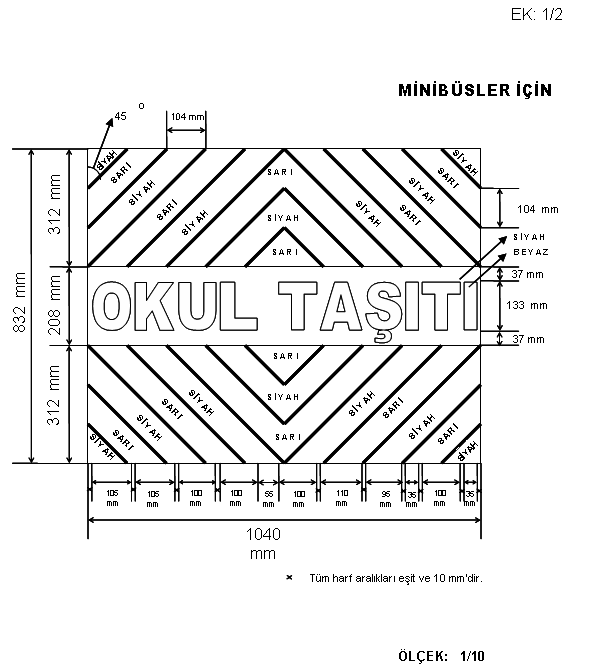 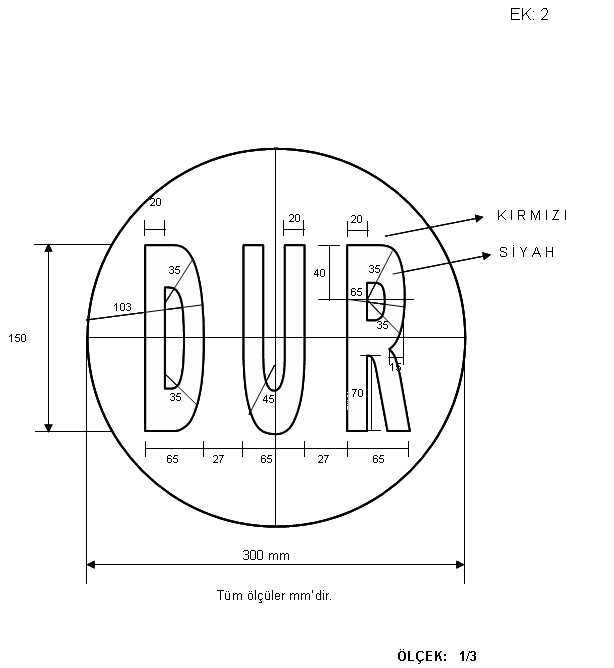 SIRA NOSIRA NOSIRA NOTAŞIMA MERKEZİ OKUL ADITAŞIMA MERKEZİ OKUL ADITAŞIMA MERKEZİ OKULA UZAKLIĞI (KM)TAŞIMA MERKEZİ OKULA UZAKLIĞI (KM)TAŞIMA MERKEZİ OKULA UZAKLIĞI (KM)TAŞIMA MERKEZİ OKULA UZAKLIĞI (KM)TAŞIMA MERKEZİ OKULA UZAKLIĞI (KM)KIZ /ERKEK TOLAM TAŞINACAK ÖĞRENCİ SAYISIKIZ /ERKEK TOLAM TAŞINACAK ÖĞRENCİ SAYISIKIZ /ERKEK TOLAM TAŞINACAK ÖĞRENCİ SAYISIPLANLANAN ARAÇ SAYISIPLANLANAN ARAÇ SAYISITAŞIMA MERKEZİ OKULUN EĞİTİM ŞEKLİTAŞIMA MERKEZİ OKULUN EĞİTİM ŞEKLİSIRA NOSIRA NOSIRA NOTAŞIMA MERKEZİ OKUL ADITAŞIMA MERKEZİ OKUL ADITAŞIMA MERKEZİ OKULA UZAKLIĞI (KM)TAŞIMA MERKEZİ OKULA UZAKLIĞI (KM)TAŞIMA MERKEZİ OKULA UZAKLIĞI (KM)TAŞIMA MERKEZİ OKULA UZAKLIĞI (KM)TAŞIMA MERKEZİ OKULA UZAKLIĞI (KM)KIZ /ERKEK TOLAM TAŞINACAK ÖĞRENCİ SAYISIKIZ /ERKEK TOLAM TAŞINACAK ÖĞRENCİ SAYISIKIZ /ERKEK TOLAM TAŞINACAK ÖĞRENCİ SAYISIPLANLANAN ARAÇ SAYISIPLANLANAN ARAÇ SAYISITAŞIMA MERKEZİ OKULUN EĞİTİM ŞEKLİTAŞIMA MERKEZİ OKULUN EĞİTİM ŞEKLİBALLI İLK/ORTAOKULUBALLI İLK/ORTAOKULU111PINARCIK+ALAGÖZ 1. HATPINARCIK+ALAGÖZ 1. HAT10101011I.KADEMEI.KADEME222PINARCIK+ALAGÖZ 2 HATPINARCIK+ALAGÖZ 2 HAT99911II. KADEMEII. KADEME333AKTEPE+KAYACIK+BARDAKLI 1. HATAKTEPE+KAYACIK+BARDAKLI 1. HAT77711I.KADEMEI.KADEME444ÜÇTEPE 1. HATÜÇTEPE 1. HAT12121211II. KADEMEII. KADEME555ÜÇTEPE+AKTEPE+BARDAKLI 2. HATÜÇTEPE+AKTEPE+BARDAKLI 2. HAT77711II. KADEMEII. KADEME666DUMANLI 1. HATDUMANLI 1. HAT11111111II. KADEMEII. KADEME777DUMANLI 2. HATDUMANLI 2. HAT11111111II. KADEMEII. KADEME888DUMANLI +KAYACIK 3. HATDUMANLI +KAYACIK 3. HAT11111111II. KADEMEII. KADEME999BEŞKAVAK 1 HATBEŞKAVAK 1 HAT14141411II. KADEMEII. KADEME101010BEŞKAVAK 2. HATBEŞKAVAK 2. HAT14141411II. KADEMEII. KADEME111111BÖĞREK 1. HATBÖĞREK 1. HAT14141411II. KADEMEII. KADEMETOPLAMTOPLAMTOPLAMTOPLAMTOPLAM1241241241241241201201201111ÇATALTEPE İLK/ORTAOKULUÇATALTEPE İLK/ORTAOKULU111ALİBEY 1. HATALİBEY 1. HAT14141411I.KADEMEI.KADEME222DEVELİ 1. HATDEVELİ 1. HAT55511II. KADEMEII. KADEME333DOĞANCI 1. HATDOĞANCI 1. HAT88811II. KADEMEII. KADEME444ALİBEY KURUDER 1. HATALİBEY KURUDER 1. HAT14141411II. KADEMEII. KADEME555ALİBEY KURUDER 2. HATALİBEY KURUDER 2. HAT14141411II. KADEMEII. KADEME666ALİBEY KURUDER+ALİBEY 3. HATALİBEY KURUDER+ALİBEY 3. HAT14141411II. KADEMEII. KADEMETOPLAMTOPLAMTOPLAMTOPLAMTOPLAM323232323269696966GÖKTAŞ İLK/ORTAOKULUGÖKTAŞ İLK/ORTAOKULU111SERAP 1. HATSERAP 1. HAT13131311NORMALNORMAL222SERAP 2. HATSERAP 2. HAT13131311NORMALNORMAL333SERAP 3. HATSERAP 3. HAT13131311NORMALNORMAL444SERAP 4. HATSERAP 4. HAT11111111NORMALNORMAL555SERAP 5. HATSERAP 5. HAT10101011NORMALNORMAL666BUCAK 1. HATBUCAK 1. HAT14141411NORMALNORMAL777BUCAK 2. HATBUCAK 2. HAT13131311NORMALNORMAL888BUCAK 3. HATBUCAK 3. HAT13131311NORMALNORMAL999BUCAK 4. HATBUCAK 4. HAT13131311NORMALNORMAL101010BUCAK 5. HATBUCAK 5. HAT13131311NORMALNORMAL111111BUCAK 6. HATBUCAK 6. HAT13131311NORMALNORMAL121212TUTUKLU 1 HATTUTUKLU 1 HAT12121211NORMALNORMAL131313TUTUKLU 2 HATTUTUKLU 2 HAT12121211NORMALNORMAL141414TUTUKLU 3 HATTUTUKLU 3 HAT12121211NORMALNORMAL151515ALİG MEZRASIALİG MEZRASI99911NORMALNORMAL161616AKINCILAR 1 HATAKINCILAR 1 HAT14141411NORMALNORMAL171717AKINCILAR 2 HATAKINCILAR 2 HAT14141411NORMALNORMAL181818AKINCILAR 3 HATAKINCILAR 3 HAT13131311NORMALNORMAL191919AKINCILAR 4 HATAKINCILAR 4 HAT13131311NORMALNORMAL202020AKINCILAR 5 HATAKINCILAR 5 HAT13131311NORMALNORMAL212121ŞEYHHABİB 1. HATŞEYHHABİB 1. HAT13131311NORMALNORMAL222222ÜÇKUYU 1. HATÜÇKUYU 1. HAT12121211NORMALNORMAL232323ÜÇKUYU 2. HATÜÇKUYU 2. HAT12121211NORMALNORMAL242424ÜÇKUYU 3. HATÜÇKUYU 3. HAT11111111NORMALNORMAL252525BURÇ 1. HATBURÇ 1. HAT14141411NORMALNORMAL262626BURÇ 2.. HATBURÇ 2.. HAT14141411NORMALNORMAL272727BURÇ 3. HATBURÇ 3. HAT14141411NORMALNORMAL282828BURÇ 4. HATBURÇ 4. HAT14141411NORMALNORMAL292929TAHTIDERİKTAHTIDERİK14141411NORMALNORMALTOPLAMTOPLAMTOPLAMTOPLAMTOPLAM2512512512512513693693692929SEYDİ KESKİN İLK/ORTAOKULUSEYDİ KESKİN İLK/ORTAOKULU111SİFTEK 1. HATSİFTEK 1. HAT10101011I.KADEMEI.KADEME222BERKEVIR . 1 HATBERKEVIR . 1 HAT99911I.KADEMEI.KADEME333YUKARI MEZRA 1. HATYUKARI MEZRA 1. HAT14141411II. KADEMEII. KADEME444YUKARI MEZRA 2. HATYUKARI MEZRA 2. HAT14141411II. KADEMEII. KADEME555BERKEVIR 2. HATBERKEVIR 2. HAT88811II. KADEMEII. KADEME666SUSAMLI 1. HATSUSAMLI 1. HAT11111111II. KADEMEII. KADEME777SUSAMLI 2. HATSUSAMLI 2. HAT11111111II. KADEMEII. KADEME888TAŞİT 1. HATTAŞİT 1. HAT14141411II. KADEMEII. KADEME999SİFTEK+TAŞİT 1. HATSİFTEK+TAŞİT 1. HAT99911II. KADEMEII. KADEMETOPLAMTOPLAMTOPLAMTOPLAMTOPLAM979797979710010010099SUBAŞI İLK/ORTAOKULUSUBAŞI İLK/ORTAOKULU111DEMİRLİ IŞIKLI 1. HATDEMİRLİ IŞIKLI 1. HAT14141411NORMALNORMAL222AŞAĞI KARACA 1. HATAŞAĞI KARACA 1. HAT14141411NORMALNORMAL333AŞAĞI KARACA+DEMİRLİ IŞIKLI 2. HATAŞAĞI KARACA+DEMİRLİ IŞIKLI 2. HAT12121211NORMALNORMAL444AKÇALI 1. HATAKÇALI 1. HAT13131311NORMALNORMAL555AKÇALI 2. HATAKÇALI 2. HAT12121211NORMALNORMAL666YEŞİLYURT 1. HATYEŞİLYURT 1. HAT10101011NORMALNORMAL777YEŞİLYURT 2. HATYEŞİLYURT 2. HAT10101011NORMALNORMAL888ÇOBANLI 1. HATÇOBANLI 1. HAT12121211NORMALNORMAL999ÇOBANLI 2. HATÇOBANLI 2. HAT12121211NORMALNORMAL101010HOZ 1. HATHOZ 1. HAT14141411NORMALNORMAL111111HOZ 2. HATHOZ 2. HAT14141411NORMALNORMAL121212HOZ 3. HATHOZ 3. HAT14141411NORMALNORMAL131313ÇAVUŞLU 1. HATÇAVUŞLU 1. HAT14141411NORMALNORMAL141414SELAMET 1. HATSELAMET 1. HAT14141411NORMALNORMAL151515SELAMET 2. HATSELAMET 2. HAT14141411NORMALNORMAL161616SELAMET 3. HATSELAMET 3. HAT14141411NORMALNORMAL171717DEMİRLİ 1. HATDEMİRLİ 1. HAT14141411NORMALNORMAL181818DEMİRLİ 2. HATDEMİRLİ 2. HAT14141411NORMALNORMAL191919DEMİRLİ 3. HATDEMİRLİ 3. HAT14141411NORMALNORMAL202020DEMİRLİ 4. HATDEMİRLİ 4. HAT14141411NORMALNORMAL212121ERDEMLİ 1. HATERDEMLİ 1. HAT13131311NORMALNORMAL222222ERDEMLİ 2. HATERDEMLİ 2. HAT13131311NORMALNORMAL232323ERDEMLİ 3. HATERDEMLİ 3. HAT12121211NORMALNORMAL242424UZUNOVA 1. HATUZUNOVA 1. HAT88811NORMALNORMAL252525ÇİÇEKLİ 1. HATÇİÇEKLİ 1. HAT14141411NORMALNORMAL262626DİKMEN 1. HATDİKMEN 1. HAT11111111NORMALNORMAL272727DİKMEN 2. HATDİKMEN 2. HAT11111111NORMALNORMAL282828DİKMEN 3. HATDİKMEN 3. HAT11111111NORMALNORMAL292929DİKMEN KARACA 1. HATDİKMEN KARACA 1. HAT14141411NORMALNORMAL303030DİKMEN KARACA 2. HATDİKMEN KARACA 2. HAT13131311NORMALNORMAL313131DİKMEN KARACA 3. HATDİKMEN KARACA 3. HAT13131311NORMALNORMALTOPLAMTOPLAMTOPLAMTOPLAMTOPLAM2482482482482483963963963131BOZBAYIR İLK/ORTAOKULUBOZBAYIR İLK/ORTAOKULU111AYDINLAR 1. HATAYDINLAR 1. HAT14141411I.KADEMEI.KADEME222AYDINLAR 2. HATAYDINLAR 2. HAT14141411II. KADEMEII. KADEME333DÜZTAŞ ÇİVİLİ 1. HATDÜZTAŞ ÇİVİLİ 1. HAT14141411II. KADEMEII. KADEME444ÜÇKAYA +DÜZTAŞ ÇİVİLİ 2. HATÜÇKAYA +DÜZTAŞ ÇİVİLİ 2. HAT12121211II. KADEMEII. KADEME555YILDIZ 1. HATYILDIZ 1. HAT13131311II. KADEMEII. KADEME666YILDIZ+KARABAYIR 2. HATYILDIZ+KARABAYIR 2. HAT12121211II. KADEMEII. KADEME777ADAK 1. HATADAK 1. HAT14141411II. KADEMEII. KADEME888ADAK + BAHÇELİ 2. HATADAK + BAHÇELİ 2. HAT13131311II. KADEMEII. KADEME999TEMEL 1. HATTEMEL 1. HAT14141411I.KADEMEI.KADEME101010TEMEL 2. HATTEMEL 2. HAT14141411II. KADEMEII. KADEME111111AKTAŞ 1. HATAKTAŞ 1. HAT14141411II. KADEMEII. KADEME121212AKTAŞ+AKÇA 2. HATAKTAŞ+AKÇA 2. HAT14141411II. KADEMEII. KADEME131313ZİGREŞ 1. HATZİGREŞ 1. HAT14141411II. KADEMEII. KADEME141414ÇİVİKER 1. HAT ÇİVİKER 1. HAT 13131311II. KADEMEII. KADEME151515AKÇAY 1. HATAKÇAY 1. HAT13131311II. KADEMEII. KADEME161616ÜÇKAYA 1. HATÜÇKAYA 1. HAT14141411I.KADEMEI.KADEME171717BAHÇELİ+KARABAYIR 1. HATBAHÇELİ+KARABAYIR 1. HAT13131311I.KADEMEI.KADEME181818BAHÇELİ+KARABAYIR 1. HATBAHÇELİ+KARABAYIR 1. HAT13131311I.KADEMEI.KADEME191919AKÇA 1. HATAKÇA 1. HAT77711I.KADEMEI.KADEMETOPLAMTOPLAMTOPLAMTOPLAMTOPLAM1971971971971972492492491919BOYAKLI İLK/ORTAOKULUBOYAKLI İLK/ORTAOKULUBOYAKLI İLK/ORTAOKULUBOYAKLI İLK/ORTAOKULU11AĞIL MEZRASI 1. HATAĞIL MEZRASI 1. HATAĞIL MEZRASI 1. HATAĞIL MEZRASI 1. HAT1313131311I.KADEMEI.KADEMEI.KADEME22AĞIL MEZRASI 2. HATAĞIL MEZRASI 2. HATAĞIL MEZRASI 2. HATAĞIL MEZRASI 2. HAT1212121211I.KADEMEI.KADEMEI.KADEME33AĞIL MEZRASI 3. HATAĞIL MEZRASI 3. HATAĞIL MEZRASI 3. HATAĞIL MEZRASI 3. HAT1010101011II.KADEMEII.KADEMEII.KADEME44BOZOK 1. HATBOZOK 1. HATBOZOK 1. HATBOZOK 1. HAT1414141411II.KADEMEII.KADEMEII.KADEME55BOZOK 2. HATBOZOK 2. HATBOZOK 2. HATBOZOK 2. HAT1313131311II.KADEMEII.KADEMEII.KADEME66KONUK 1. HATKONUK 1. HATKONUK 1. HATKONUK 1. HAT1111111111II.KADEMEII.KADEMEII.KADEME77KONUK 2. HATKONUK 2. HATKONUK 2. HATKONUK 2. HAT1010101011II.KADEMEII.KADEMEII.KADEME88SIRT 1 HATSIRT 1 HATSIRT 1 HATSIRT 1 HAT1414141411II.KADEMEII.KADEMEII.KADEME99SIRT 2 HATSIRT 2 HATSIRT 2 HATSIRT 2 HAT1414141411II.KADEMEII.KADEMEII.KADEME1010SIRT 3 HATSIRT 3 HATSIRT 3 HATSIRT 3 HAT1414141411II.KADEMEII.KADEMEII.KADEME1111SIRT 4 HATSIRT 4 HATSIRT 4 HATSIRT 4 HAT1414141411II.KADEMEII.KADEMEII.KADEME1212OTLUK 1. HATOTLUK 1. HATOTLUK 1. HATOTLUK 1. HAT1414141411II.KADEMEII.KADEMEII.KADEME1313OTLUK 2. HATOTLUK 2. HATOTLUK 2. HATOTLUK 2. HAT1414141411II.KADEMEII.KADEMEII.KADEME1414OTLUK 3. HATOTLUK 3. HATOTLUK 3. HATOTLUK 3. HAT1414141411II.KADEMEII.KADEMEII.KADEME1515OTLUK 4. HATOTLUK 4. HATOTLUK 4. HATOTLUK 4. HAT1414141411II.KADEMEII.KADEMEII.KADEME1616OTLUK 5. HATOTLUK 5. HATOTLUK 5. HATOTLUK 5. HAT1414141411II.KADEMEII.KADEMEII.KADEMETOPLAMTOPLAMTOPLAMTOPLAMTOPLAMTOPLAM92922092092092091616DERİNSU İLK / ORTAOKULUDERİNSU İLK / ORTAOKULUDERİNSU İLK / ORTAOKULUDERİNSU İLK / ORTAOKULU11YENİCE 1. HATYENİCE 1. HATYENİCE 1. HATYENİCE 1. HAT1414141411NORMALNORMALNORMAL22YENİCE 2. HATYENİCE 2. HATYENİCE 2. HATYENİCE 2. HAT1414141411NORMALNORMALNORMAL33YENİCE 3. HATYENİCE 3. HATYENİCE 3. HATYENİCE 3. HAT1414141411NORMALNORMALNORMAL44YENİCE 4. HATYENİCE 4. HATYENİCE 4. HATYENİCE 4. HAT1414141411NORMALNORMALNORMAL55BEŞTAŞ 1. HATBEŞTAŞ 1. HATBEŞTAŞ 1. HATBEŞTAŞ 1. HAT1414141411NORMALNORMALNORMAL66BEŞTAŞ 2. HATBEŞTAŞ 2. HATBEŞTAŞ 2. HATBEŞTAŞ 2. HAT1414141411NORMALNORMALNORMAL77BEŞTAŞ 3. HATBEŞTAŞ 3. HATBEŞTAŞ 3. HATBEŞTAŞ 3. HAT1414141411NORMALNORMALNORMAL88BEŞTAŞ 4. HATBEŞTAŞ 4. HATBEŞTAŞ 4. HATBEŞTAŞ 4. HAT1313131311NORMALNORMALNORMAL99DİREKLİ MEZRASI 1. HATDİREKLİ MEZRASI 1. HATDİREKLİ MEZRASI 1. HATDİREKLİ MEZRASI 1. HAT888811NORMALNORMALNORMAL1010DİREKLİ MEZRASI 2. HATDİREKLİ MEZRASI 2. HATDİREKLİ MEZRASI 2. HATDİREKLİ MEZRASI 2. HAT999911NORMALNORMALNORMAL1111BELLİK 3. HATBELLİK 3. HATBELLİK 3. HATBELLİK 3. HAT1111111111NORMALNORMALNORMAL1212KURUÇAY 1. HATKURUÇAY 1. HATKURUÇAY 1. HATKURUÇAY 1. HAT1414141411NORMALNORMALNORMAL1313KURUÇAY 2. HATKURUÇAY 2. HATKURUÇAY 2. HATKURUÇAY 2. HAT1313131311NORMALNORMALNORMAL1414SEYDOŞ 1. HATSEYDOŞ 1. HATSEYDOŞ 1. HATSEYDOŞ 1. HAT1111111111NORMALNORMALNORMAL1515SEYDOŞ 2. HATSEYDOŞ 2. HATSEYDOŞ 2. HATSEYDOŞ 2. HAT1111111111NORMALNORMALNORMAL1616SEYDOŞ 3. HATSEYDOŞ 3. HATSEYDOŞ 3. HATSEYDOŞ 3. HAT1111111111NORMALNORMALNORMAL1717SEYDOŞ +BELLİK 4 HATSEYDOŞ +BELLİK 4 HATSEYDOŞ +BELLİK 4 HATSEYDOŞ +BELLİK 4 HAT1212121211NORMALNORMALNORMAL1818ÇUKURSU 1. HATÇUKURSU 1. HATÇUKURSU 1. HATÇUKURSU 1. HAT1414141411NORMALNORMALNORMAL1919ÇUKURSU 2. HATÇUKURSU 2. HATÇUKURSU 2. HATÇUKURSU 2. HAT1414141411NORMALNORMALNORMAL2020ÇUKURSU 3. HATÇUKURSU 3. HATÇUKURSU 3. HATÇUKURSU 3. HAT1414141411NORMALNORMALNORMAL2121ÇUKURSU 4. HATÇUKURSU 4. HATÇUKURSU 4. HATÇUKURSU 4. HAT1414141411NORMALNORMALNORMAL2222ÇUKURSU +KÜMEVELER 5. HATÇUKURSU +KÜMEVELER 5. HATÇUKURSU +KÜMEVELER 5. HATÇUKURSU +KÜMEVELER 5. HAT1414141411NORMALNORMALNORMAL2323DUMLUCA 1. HATDUMLUCA 1. HATDUMLUCA 1. HATDUMLUCA 1. HAT1414141411NORMALNORMALNORMAL2424DUMLUCA 2. HATDUMLUCA 2. HATDUMLUCA 2. HATDUMLUCA 2. HAT1414141411NORMALNORMALNORMAL2525DUMLUCA 3. HATDUMLUCA 3. HATDUMLUCA 3. HATDUMLUCA 3. HAT1414141411NORMALNORMALNORMAL2626DUMLUCA +DSİ LOJMANLARI 4.. HATDUMLUCA +DSİ LOJMANLARI 4.. HATDUMLUCA +DSİ LOJMANLARI 4.. HATDUMLUCA +DSİ LOJMANLARI 4.. HAT1414141411NORMALNORMALNORMAL2727YASSITEPE 1. HATYASSITEPE 1. HATYASSITEPE 1. HATYASSITEPE 1. HAT1414141411NORMALNORMALNORMAL2828YASSITEPE 2. HATYASSITEPE 2. HATYASSITEPE 2. HATYASSITEPE 2. HAT1414141411NORMALNORMALNORMAL2929SUBATAN 1. HATSUBATAN 1. HATSUBATAN 1. HATSUBATAN 1. HAT1313131311NORMALNORMALNORMAL3030SUBATAN 2. HATSUBATAN 2. HATSUBATAN 2. HATSUBATAN 2. HAT1313131311NORMALNORMALNORMAL3131ŞEREFLİ 1. HATŞEREFLİ 1. HATŞEREFLİ 1. HATŞEREFLİ 1. HAT1111111111NORMALNORMALNORMAL3232ŞEREFLİ 2. HATŞEREFLİ 2. HATŞEREFLİ 2. HATŞEREFLİ 2. HAT10101010113333MEŞELİ 1. HATMEŞELİ 1. HATMEŞELİ 1. HATMEŞELİ 1. HAT1111111111NORMALNORMALNORMAL3434MEŞELİ 2. HATMEŞELİ 2. HATMEŞELİ 2. HATMEŞELİ 2. HAT1111111111NORMALNORMALNORMAL3535MEŞELİ 3. HATMEŞELİ 3. HATMEŞELİ 3. HATMEŞELİ 3. HAT1111111111NORMALNORMALNORMALTOPLAMTOPLAMTOPLAMTOPLAMTOPLAMTOPLAM2782784454454454453535DİREKLİ HACI AHMET IRMAK İLK/ORTAOK.DİREKLİ HACI AHMET IRMAK İLK/ORTAOK.DİREKLİ HACI AHMET IRMAK İLK/ORTAOK.DİREKLİ HACI AHMET IRMAK İLK/ORTAOK.11KONAK 1. HATKONAK 1. HATKONAK 1. HATKONAK 1. HAT1313131311NORMALNORMALNORMAL22KONAK 2. HATKONAK 2. HATKONAK 2. HATKONAK 2. HAT1313131311NORMALNORMALNORMAL33KONAK 3. HATKONAK 3. HATKONAK 3. HATKONAK 3. HAT1313131311NORMALNORMALNORMAL44KONAK 4. HATKONAK 4. HATKONAK 4. HATKONAK 4. HAT1313131311NORMALNORMALNORMAL55BEŞBUDAK 1. HATBEŞBUDAK 1. HATBEŞBUDAK 1. HATBEŞBUDAK 1. HAT1414141411NORMALNORMALNORMAL66BEŞBUDAK 2. HATBEŞBUDAK 2. HATBEŞBUDAK 2. HATBEŞBUDAK 2. HAT1414141411NORMALNORMALNORMAL77BEŞBUDAK+KONAK 3. HATBEŞBUDAK+KONAK 3. HATBEŞBUDAK+KONAK 3. HATBEŞBUDAK+KONAK 3. HAT1010101011NORMALNORMALNORMAL88KOVALI 1. HATKOVALI 1. HATKOVALI 1. HATKOVALI 1. HAT1212121211NORMALNORMALNORMAL99KOVALI 2. HATKOVALI 2. HATKOVALI 2. HATKOVALI 2. HAT1212121211NORMALNORMALNORMAL1010KOVALI 3. HATKOVALI 3. HATKOVALI 3. HATKOVALI 3. HAT1313131311NORMALNORMALNORMAL1111BAŞARAN 1. HATBAŞARAN 1. HATBAŞARAN 1. HATBAŞARAN 1. HAT1414141411NORMALNORMALNORMAL1212BAŞARAN 2. HATBAŞARAN 2. HATBAŞARAN 2. HATBAŞARAN 2. HAT1414141411NORMALNORMALNORMAL1313ÇATALCA 1. HATÇATALCA 1. HATÇATALCA 1. HATÇATALCA 1. HAT1212121211NORMALNORMALNORMAL1414ÇATALCA 2. HATÇATALCA 2. HATÇATALCA 2. HATÇATALCA 2. HAT1212121211NORMALNORMALNORMAL1515GÜNEŞLİ 1. HATGÜNEŞLİ 1. HATGÜNEŞLİ 1. HATGÜNEŞLİ 1. HAT1212121211NORMALNORMALNORMAL1616BOĞAZLIYANBOĞAZLIYANBOĞAZLIYANBOĞAZLIYAN1111111111NORMALNORMALNORMALTOPLAMTOPLAMTOPLAMTOPLAMTOPLAMTOPLAM99992022022022021616KANATLI ORTAOKULUKANATLI ORTAOKULUKANATLI ORTAOKULUKANATLI ORTAOKULU11KUTLUCA 1. HATKUTLUCA 1. HATKUTLUCA 1. HATKUTLUCA 1. HAT1414141411NORMALNORMALNORMAL22KUTLUCA 2. HATKUTLUCA 2. HATKUTLUCA 2. HATKUTLUCA 2. HAT1414141411NORMALNORMALNORMAL33KUTLUCA 3. HATKUTLUCA 3. HATKUTLUCA 3. HATKUTLUCA 3. HAT1414141411NORMALNORMALNORMAL44KUTLUCA 4. HATKUTLUCA 4. HATKUTLUCA 4. HATKUTLUCA 4. HAT1414141411NORMALNORMALNORMAL55KUTLUCA 5. HATKUTLUCA 5. HATKUTLUCA 5. HATKUTLUCA 5. HAT1212121211NORMALNORMALNORMAL66YAZICIK 1. HATYAZICIK 1. HATYAZICIK 1. HATYAZICIK 1. HAT1414141411NORMALNORMALNORMAL77YAZICIK 2. HATYAZICIK 2. HATYAZICIK 2. HATYAZICIK 2. HAT1414141411NORMALNORMALNORMAL88YAZICIK 3. HATYAZICIK 3. HATYAZICIK 3. HATYAZICIK 3. HAT1414141411NORMALNORMALNORMAL99YAZICIK 4. HATYAZICIK 4. HATYAZICIK 4. HATYAZICIK 4. HAT1313131311NORMALNORMALNORMAL1010BOĞAZLIYAN 1. HATBOĞAZLIYAN 1. HATBOĞAZLIYAN 1. HATBOĞAZLIYAN 1. HAT1212121211NORMALNORMALNORMAL1111GÜNAŞLİ 1. HATGÜNAŞLİ 1. HATGÜNAŞLİ 1. HATGÜNAŞLİ 1. HAT999911NORMALNORMALNORMAL1212İLHANLAR+AŞAĞI MENTEŞ 1. HATİLHANLAR+AŞAĞI MENTEŞ 1. HATİLHANLAR+AŞAĞI MENTEŞ 1. HATİLHANLAR+AŞAĞI MENTEŞ 1. HAT1313131311NORMALNORMALNORMALTOPLAMTOPLAMTOPLAMTOPLAMTOPLAMTOPLAM85851571571571571212KOCATEPE İLK / ORTAOKULUKOCATEPE İLK / ORTAOKULUKOCATEPE İLK / ORTAOKULUKOCATEPE İLK / ORTAOKULU11YUSUF PİRİ 1. HATYUSUF PİRİ 1. HATYUSUF PİRİ 1. HATYUSUF PİRİ 1. HAT1313131311I.KADEMEI.KADEMEI.KADEME22YUSUF PİRİ 2. HATYUSUF PİRİ 2. HATYUSUF PİRİ 2. HATYUSUF PİRİ 2. HAT888811II.KADEMEII.KADEMEII.KADEME33PEYAMLI ÇEKEM 1. HATPEYAMLI ÇEKEM 1. HATPEYAMLI ÇEKEM 1. HATPEYAMLI ÇEKEM 1. HAT999911I.KADEMEI.KADEMEI.KADEME44PEYAMLI ÇEKEM 2. HATPEYAMLI ÇEKEM 2. HATPEYAMLI ÇEKEM 2. HATPEYAMLI ÇEKEM 2. HAT1111111111II.KADEMEII.KADEMEII.KADEME55KÖSEVELİ 1. HATKÖSEVELİ 1. HATKÖSEVELİ 1. HATKÖSEVELİ 1. HAT1111111111I.KADEMEI.KADEMEI.KADEME66KÖSEVELİ 2. HATKÖSEVELİ 2. HATKÖSEVELİ 2. HATKÖSEVELİ 2. HAT999911II.KADEMEII.KADEMEII.KADEME77KUYULU 1. HATKUYULU 1. HATKUYULU 1. HATKUYULU 1. HAT1212121211II.KADEMEII.KADEMEII.KADEME88KUYULU 2. HATKUYULU 2. HATKUYULU 2. HATKUYULU 2. HAT1212121211II.KADEMEII.KADEMEII.KADEME99KUYULU 3. HATKUYULU 3. HATKUYULU 3. HATKUYULU 3. HAT1212121211II.KADEMEII.KADEMEII.KADEMETOPLAMTOPLAMTOPLAMTOPLAMTOPLAMTOPLAM56569797979799KOÇYİĞİT ORTAOKULUKOÇYİĞİT ORTAOKULUKOÇYİĞİT ORTAOKULUKOÇYİĞİT ORTAOKULU11ORTACA 1. HATORTACA 1. HATORTACA 1. HATORTACA 1. HAT1313131311NORMALNORMALNORMAL22ILICA 1. HATILICA 1. HATILICA 1. HATILICA 1. HAT1313131311NORMALNORMALNORMAL33ILICA 2. HATILICA 2. HATILICA 2. HATILICA 2. HAT1212121211NORMALNORMALNORMAL44BALOVA 1. HATBALOVA 1. HATBALOVA 1. HATBALOVA 1. HAT1414141411NORMALNORMALNORMAL55BALOVA 2. HATBALOVA 2. HATBALOVA 2. HATBALOVA 2. HAT1414141411NORMALNORMALNORMAL66BALOVA+ARPALI 3. HATBALOVA+ARPALI 3. HATBALOVA+ARPALI 3. HATBALOVA+ARPALI 3. HAT1313131311NORMALNORMALNORMAL77ADAKENT 1. HATADAKENT 1. HATADAKENT 1. HATADAKENT 1. HAT1212121211NORMALNORMALNORMAL88KÖYCÜK 1. HATKÖYCÜK 1. HATKÖYCÜK 1. HATKÖYCÜK 1. HAT1111111111NORMALNORMALNORMAL99DUTLU+TİMURLENK+SUBAŞI 1. HATDUTLU+TİMURLENK+SUBAŞI 1. HATDUTLU+TİMURLENK+SUBAŞI 1. HATDUTLU+TİMURLENK+SUBAŞI 1. HAT1212121211NORMALNORMALNORMAL1010KUŞÇU 1. HATKUŞÇU 1. HATKUŞÇU 1. HATKUŞÇU 1. HAT1111111111NORMALNORMALNORMAL1111KUŞÇU 2. HATKUŞÇU 2. HATKUŞÇU 2. HATKUŞÇU 2. HAT1010101011NORMALNORMALNORMAL1212BAYRAKLI 1. HATBAYRAKLI 1. HATBAYRAKLI 1. HATBAYRAKLI 1. HAT1111111111NORMALNORMALNORMAL1313TAVŞANLI 1. HATTAVŞANLI 1. HATTAVŞANLI 1. HATTAVŞANLI 1. HAT1414141411NORMALNORMALNORMAL1414TAVŞANLI 2. HATTAVŞANLI 2. HATTAVŞANLI 2. HATTAVŞANLI 2. HAT1414141411NORMALNORMALNORMAL1515TAVŞANLI 3. HATTAVŞANLI 3. HATTAVŞANLI 3. HATTAVŞANLI 3. HAT1414141411NORMALNORMALNORMAL1616TAVŞANLI 4. HATTAVŞANLI 4. HATTAVŞANLI 4. HATTAVŞANLI 4. HAT1414141411NORMALNORMALNORMAL1717TAVŞANLI  5.HATTAVŞANLI  5.HATTAVŞANLI  5.HATTAVŞANLI  5.HAT1414141411NORMALNORMALNORMAL1818TAVŞANLI +ÇAĞIL 6.. HATTAVŞANLI +ÇAĞIL 6.. HATTAVŞANLI +ÇAĞIL 6.. HATTAVŞANLI +ÇAĞIL 6.. HAT1414141411NORMALNORMALNORMALTOPLAMTOPLAMTOPLAMTOPLAMTOPLAMTOPLAM1431432302302302301818İMAM HATİP ORTAOKULUİMAM HATİP ORTAOKULUİMAM HATİP ORTAOKULU1OTLUK (HARMANLI ) 1. HATOTLUK (HARMANLI ) 1. HATOTLUK (HARMANLI ) 1. HAT131311NORMALNORMALNORMALNORMALNORMAL2OTLUK (HARMANLI ) 2. HATOTLUK (HARMANLI ) 2. HATOTLUK (HARMANLI ) 2. HAT131311NORMALNORMALNORMALNORMALNORMAL3OTLUK (HARMANLI ) 3. HATOTLUK (HARMANLI ) 3. HATOTLUK (HARMANLI ) 3. HAT111111NORMALNORMALNORMALNORMALNORMAL4DEĞİRMENLİ 1. HATDEĞİRMENLİ 1. HATDEĞİRMENLİ 1. HAT141411NORMALNORMALNORMALNORMALNORMAL5DEĞİRMENLİ 2. HATDEĞİRMENLİ 2. HATDEĞİRMENLİ 2. HAT141411NORMALNORMALNORMALNORMALNORMAL6DEĞİRMENLİ 3. HATDEĞİRMENLİ 3. HATDEĞİRMENLİ 3. HAT141411NORMALNORMALNORMALNORMALNORMAL7ILICA 1. HATILICA 1. HATILICA 1. HAT121211NORMALNORMALNORMALNORMALNORMAL8DEĞİRMENLİ +ILICA 2 HATDEĞİRMENLİ +ILICA 2 HATDEĞİRMENLİ +ILICA 2 HAT111111NORMALNORMALNORMALNORMALNORMALTOPLAMTOPLAMTOPLAMTOPLAM11911911910210288İNCESU İLK/ORTAOKULUİNCESU İLK/ORTAOKULUİNCESU İLK/ORTAOKULU1YAYALAR 1. HATYAYALAR 1. HATYAYALAR 1. HAT111111NORMALNORMALNORMALNORMALNORMAL2YAYALAR 2. HATYAYALAR 2. HATYAYALAR 2. HAT101011NORMALNORMALNORMALNORMALNORMAL3KARATAŞ 1. HATKARATAŞ 1. HATKARATAŞ 1. HAT121211NORMALNORMALNORMALNORMALNORMAL4KARATAŞ 2. HATKARATAŞ 2. HATKARATAŞ 2. HAT121211NORMALNORMALNORMALNORMALNORMAL5KARATAŞ 3. HATKARATAŞ 3. HATKARATAŞ 3. HAT121211NORMALNORMALNORMALNORMALNORMAL6KARATAŞ 4. HATKARATAŞ 4. HATKARATAŞ 4. HAT121211NORMALNORMALNORMALNORMALNORMAL7ISSIZ 1. HATISSIZ 1. HATISSIZ 1. HAT141411NORMALNORMALNORMALNORMALNORMAL8BAYIR 1. HATBAYIR 1. HATBAYIR 1. HAT141411NORMALNORMALNORMALNORMALNORMAL9BAYIR+ISSIZ 2. HATBAYIR+ISSIZ 2. HATBAYIR+ISSIZ 2. HAT121211NORMALNORMALNORMALNORMALNORMALTOPLAMTOPLAMTOPLAMTOPLAM11311311310910999KOVANLI SAMSUNG İLK/ORTAOKLUKOVANLI SAMSUNG İLK/ORTAOKLUKOVANLI SAMSUNG İLK/ORTAOKLU1ÇAYKÖY 1. HATÇAYKÖY 1. HATÇAYKÖY 1. HAT141411II.KADEMEII.KADEMEII.KADEMEII.KADEMEII.KADEME2GÖLBAŞI 1. HATGÖLBAŞI 1. HATGÖLBAŞI 1. HAT141411II.KADEMEII.KADEMEII.KADEMEII.KADEMEII.KADEME3GÖLBAŞI 2. HATGÖLBAŞI 2. HATGÖLBAŞI 2. HAT141411II.KADEMEII.KADEMEII.KADEMEII.KADEMEII.KADEME4GÖLBAŞI 3. HATGÖLBAŞI 3. HATGÖLBAŞI 3. HAT141411II.KADEMEII.KADEMEII.KADEMEII.KADEMEII.KADEME5KARABURUN 1. HATKARABURUN 1. HATKARABURUN 1. HAT141411II.KADEMEII.KADEMEII.KADEMEII.KADEMEII.KADEME6KELEKTEPE 1. HATKELEKTEPE 1. HATKELEKTEPE 1. HAT131311II.KADEMEII.KADEMEII.KADEMEII.KADEMEII.KADEME7KELEKTEPE 2. HATKELEKTEPE 2. HATKELEKTEPE 2. HAT131311II.KADEMEII.KADEMEII.KADEMEII.KADEMEII.KADEME8KELEKTEPE+KARABURUNKELEKTEPE+KARABURUNKELEKTEPE+KARABURUN9911II.KADEMEII.KADEMEII.KADEMEII.KADEMEII.KADEMETOPLAMTOPLAMTOPLAMTOPLAM12212212210510588MAREV İBRAHİM FİDANOĞLU İLK/ORTAOKULUMAREV İBRAHİM FİDANOĞLU İLK/ORTAOKULUMAREV İBRAHİM FİDANOĞLU İLK/ORTAOKULU1KÖYCÜK 1. HATKÖYCÜK 1. HATKÖYCÜK 1. HAT121211I.KADEMEI.KADEMEI.KADEMEI.KADEMEI.KADEME2DUTLU+TİMURLENG+SUBAŞ 1. HATDUTLU+TİMURLENG+SUBAŞ 1. HATDUTLU+TİMURLENG+SUBAŞ 1. HAT141411I.KADEMEI.KADEMEI.KADEMEI.KADEMEI.KADEME3ARPALI 1. HATARPALI 1. HATARPALI 1. HAT8811I.KADEMEI.KADEMEI.KADEMEI.KADEMEI.KADEME4KANİZEYTUN+KELEK MEZ. 1. HATKANİZEYTUN+KELEK MEZ. 1. HATKANİZEYTUN+KELEK MEZ. 1. HAT5511I.KADEMEI.KADEMEI.KADEMEI.KADEMEI.KADEME5KANİZEYTUN+KELEK MEZ. 2. HATKANİZEYTUN+KELEK MEZ. 2. HATKANİZEYTUN+KELEK MEZ. 2. HAT9911II.KADEMEII.KADEMEII.KADEMEII.KADEMEII.KADEME6AŞAĞI MEZRA 1. HATAŞAĞI MEZRA 1. HATAŞAĞI MEZRA 1. HAT101011II.KADEMEII.KADEMEII.KADEMEII.KADEMEII.KADEME7AŞAĞI MEZRA 2. HATAŞAĞI MEZRA 2. HATAŞAĞI MEZRA 2. HAT101011II.KADEMEII.KADEMEII.KADEMEII.KADEMEII.KADEME8SÖĞÜTÖZÜ 1. HATSÖĞÜTÖZÜ 1. HATSÖĞÜTÖZÜ 1. HAT141411II.KADEMEII.KADEMEII.KADEMEII.KADEMEII.KADEME9SÖĞÜTÖZÜ 2. HATSÖĞÜTÖZÜ 2. HATSÖĞÜTÖZÜ 2. HAT141411II.KADEMEII.KADEMEII.KADEMEII.KADEMEII.KADEME10SÖĞÜTÖZÜ 3. HATSÖĞÜTÖZÜ 3. HATSÖĞÜTÖZÜ 3. HAT141411II.KADEMEII.KADEMEII.KADEMEII.KADEMEII.KADEME11SÖĞÜTÖZÜ 4. HATSÖĞÜTÖZÜ 4. HATSÖĞÜTÖZÜ 4. HAT141411II.KADEMEII.KADEMEII.KADEMEII.KADEMEII.KADEME12SÖĞÜTÖZÜ 5. HATSÖĞÜTÖZÜ 5. HATSÖĞÜTÖZÜ 5. HAT141411II.KADEMEII.KADEMEII.KADEMEII.KADEMEII.KADEME13SÖĞÜTÖZÜ 6. HATSÖĞÜTÖZÜ 6. HATSÖĞÜTÖZÜ 6. HAT141411II.KADEMEII.KADEMEII.KADEMEII.KADEMEII.KADEME14SÖĞÜTÖZÜ 7. HATSÖĞÜTÖZÜ 7. HATSÖĞÜTÖZÜ 7. HAT141411II.KADEMEII.KADEMEII.KADEMEII.KADEMEII.KADEME15SÖĞÜTÖZÜ +ÇAT 8. HATSÖĞÜTÖZÜ +ÇAT 8. HATSÖĞÜTÖZÜ +ÇAT 8. HAT121211II.KADEMEII.KADEMEII.KADEMEII.KADEMEII.KADEME16KAYALAR 1. HATKAYALAR 1. HATKAYALAR 1. HAT141411II.KADEMEII.KADEMEII.KADEMEII.KADEMEII.KADEME17KAYALAR 2. HATKAYALAR 2. HATKAYALAR 2. HAT141411II.KADEMEII.KADEMEII.KADEMEII.KADEMEII.KADEME18KAYALAR 3. HATKAYALAR 3. HATKAYALAR 3. HAT131311II.KADEMEII.KADEMEII.KADEMEII.KADEMEII.KADEME19HİSARALTI 1. HATHİSARALTI 1. HATHİSARALTI 1. HAT141411II.KADEMEII.KADEMEII.KADEMEII.KADEMEII.KADEME20HİSARALTI 2. HATHİSARALTI 2. HATHİSARALTI 2. HAT141411II.KADEMEII.KADEMEII.KADEMEII.KADEMEII.KADEME21HİSARALTI 3. HATHİSARALTI 3. HATHİSARALTI 3. HAT141411II.KADEMEII.KADEMEII.KADEMEII.KADEMEII.KADEME22HİSARALTI 4. HATHİSARALTI 4. HATHİSARALTI 4. HAT141411II.KADEMEII.KADEMEII.KADEMEII.KADEMEII.KADEME23HİSARALTI 5. HATHİSARALTI 5. HATHİSARALTI 5. HAT141411II.KADEMEII.KADEMEII.KADEMEII.KADEMEII.KADEME24HİSARALTI 6. HATHİSARALTI 6. HATHİSARALTI 6. HAT141411II.KADEMEII.KADEMEII.KADEMEII.KADEMEII.KADEME25HİSARALTI 7. HATHİSARALTI 7. HATHİSARALTI 7. HAT141411II.KADEMEII.KADEMEII.KADEMEII.KADEMEII.KADEMETOPLAMTOPLAMTOPLAMTOPLAM2682682683173172525PİRİNÇLİ İLK/ORTAOKULUPİRİNÇLİ İLK/ORTAOKULUPİRİNÇLİ İLK/ORTAOKULU1DİKENLİ 1. HATDİKENLİ 1. HATDİKENLİ 1. HAT121211NORMALNORMALNORMALNORMALNORMAL2DİKENLİ 2. HATDİKENLİ 2. HATDİKENLİ 2. HAT121211NORMALNORMALNORMALNORMALNORMAL3DİKENLİ 3. HATDİKENLİ 3. HATDİKENLİ 3. HAT121211NORMALNORMALNORMALNORMALNORMAL4ASLANTEPE BİRTAŞ 1. HATASLANTEPE BİRTAŞ 1. HATASLANTEPE BİRTAŞ 1. HAT141411NORMALNORMALNORMALNORMALNORMAL5ASLANTEPE BİRTAŞ 2. HATASLANTEPE BİRTAŞ 2. HATASLANTEPE BİRTAŞ 2. HAT131311NORMALNORMALNORMALNORMALNORMAL6ASLANTEPE BİRTAŞ 3. HATASLANTEPE BİRTAŞ 3. HATASLANTEPE BİRTAŞ 3. HAT131311NORMALNORMALNORMALNORMALNORMAL7ASLANTEPE BİRTAŞ 4. HATASLANTEPE BİRTAŞ 4. HATASLANTEPE BİRTAŞ 4. HAT131311NORMALNORMALNORMALNORMALNORMAL8GAMİR 1. HATGAMİR 1. HATGAMİR 1. HAT131311NORMALNORMALNORMALNORMALNORMAL9GAMİR 2. HATGAMİR 2. HATGAMİR 2. HAT131311NORMALNORMALNORMALNORMALNORMAL10GAMİR 3. HATGAMİR 3. HATGAMİR 3. HAT131311NORMALNORMALNORMALNORMALNORMAL11GAMİR 4. HATGAMİR 4. HATGAMİR 4. HAT131311NORMALNORMALNORMALNORMALNORMAL12GAMİR 5. HATGAMİR 5. HATGAMİR 5. HAT101011NORMALNORMALNORMALNORMALNORMAL13DÜZTAŞ 1. HATDÜZTAŞ 1. HATDÜZTAŞ 1. HAT141411NORMALNORMALNORMALNORMALNORMAL14DÜZTAŞ 2. HATDÜZTAŞ 2. HATDÜZTAŞ 2. HAT141411NORMALNORMALNORMALNORMALNORMAL15DÜZTAŞ 3. HATDÜZTAŞ 3. HATDÜZTAŞ 3. HAT131311NORMALNORMALNORMALNORMALNORMAL16ŞAHVERDİ 1. HATŞAHVERDİ 1. HATŞAHVERDİ 1. HAT141411NORMALNORMALNORMALNORMALNORMAL17ŞAHVERDİ 2. HATŞAHVERDİ 2. HATŞAHVERDİ 2. HAT141411NORMALNORMALNORMALNORMALNORMAL18ŞAHVERDİ 3. HATŞAHVERDİ 3. HATŞAHVERDİ 3. HAT131311NORMALNORMALNORMALNORMALNORMAL19ŞAHVERDİ 4. HATŞAHVERDİ 4. HATŞAHVERDİ 4. HAT131311NORMALNORMALNORMALNORMALNORMAL20ŞAHVERDİ 5. HATŞAHVERDİ 5. HATŞAHVERDİ 5. HAT131311NORMALNORMALNORMALNORMALNORMAL21KÜRBEŞK 1. HATKÜRBEŞK 1. HATKÜRBEŞK 1. HAT141411NORMALNORMALNORMALNORMALNORMAL22KÜRBEŞK 2. HATKÜRBEŞK 2. HATKÜRBEŞK 2. HAT141411NORMALNORMALNORMALNORMALNORMAL23DEVŞİL 1. HATDEVŞİL 1. HATDEVŞİL 1. HAT131311NORMALNORMALNORMALNORMALNORMAL24DEVŞİL 2. HATDEVŞİL 2. HATDEVŞİL 2. HAT131311NORMALNORMALNORMALNORMALNORMAL25KÜRBEŞK +DEVŞİL 3. HATKÜRBEŞK +DEVŞİL 3. HATKÜRBEŞK +DEVŞİL 3. HAT121211NORMALNORMALNORMALNORMALNORMAL26KONAKLI 1. HATKONAKLI 1. HATKONAKLI 1. HAT141411NORMALNORMALNORMALNORMALNORMALTOPLAMTOPLAMTOPLAMTOPLAM1441441443393392626YAVUZLAR İLK/ORTAOKULUYAVUZLAR İLK/ORTAOKULUYAVUZLAR İLK/ORTAOKULU1AŞAĞI MENTEŞ 1. HATAŞAĞI MENTEŞ 1. HATAŞAĞI MENTEŞ 1. HAT141411I.KADEMEI.KADEMEI.KADEMEI.KADEMEI.KADEME2YILDIZ+TOPUZGÖLÜ 1. HATYILDIZ+TOPUZGÖLÜ 1. HATYILDIZ+TOPUZGÖLÜ 1. HAT141411I.KADEMEI.KADEMEI.KADEMEI.KADEMEI.KADEME3TOPUZGÖLÜ 1. HATTOPUZGÖLÜ 1. HATTOPUZGÖLÜ 1. HAT121211II.KADEMEII.KADEMEII.KADEMEII.KADEMEII.KADEME4DENKTAŞ 1. HATDENKTAŞ 1. HATDENKTAŞ 1. HAT131311II.KADEMEII.KADEMEII.KADEMEII.KADEMEII.KADEME5YUKARI MENTEŞ 1. HATYUKARI MENTEŞ 1. HATYUKARI MENTEŞ 1. HAT141411II.KADEMEII.KADEMEII.KADEMEII.KADEMEII.KADEME6YUKARI MENTEŞ 2. HATYUKARI MENTEŞ 2. HATYUKARI MENTEŞ 2. HAT141411II.KADEMEII.KADEMEII.KADEMEII.KADEMEII.KADEME7YUKARI MENTEŞ 3. HATYUKARI MENTEŞ 3. HATYUKARI MENTEŞ 3. HAT141411II.KADEMEII.KADEMEII.KADEMEII.KADEMEII.KADEME8KIZLAR 1. HATKIZLAR 1. HATKIZLAR 1. HAT141411II.KADEMEII.KADEMEII.KADEMEII.KADEMEII.KADEME9KIZLAR 2. HATKIZLAR 2. HATKIZLAR 2. HAT141411II.KADEMEII.KADEMEII.KADEMEII.KADEMEII.KADEME10KIZLAR 3. HATKIZLAR 3. HATKIZLAR 3. HAT141411II.KADEMEII.KADEMEII.KADEMEII.KADEMEII.KADEME11KIZLAR 4. HATKIZLAR 4. HATKIZLAR 4. HAT131311II.KADEMEII.KADEMEII.KADEMEII.KADEMEII.KADEME12OVACIK 1. HATOVACIK 1. HATOVACIK 1. HAT131311II.KADEMEII.KADEMEII.KADEMEII.KADEMEII.KADEME13OVACIK 2. HATOVACIK 2. HATOVACIK 2. HAT121211II.KADEMEII.KADEMEII.KADEMEII.KADEMEII.KADEME14ATLI 1. HATATLI 1. HATATLI 1. HAT121211II.KADEMEII.KADEMEII.KADEMEII.KADEMEII.KADEME15ATLI+YILDIZ 2. HATATLI+YILDIZ 2. HATATLI+YILDIZ 2. HAT121211II.KADEMEII.KADEMEII.KADEMEII.KADEMEII.KADEME16DAMLACIK 1. HATDAMLACIK 1. HATDAMLACIK 1. HAT131311II.KADEMEII.KADEMEII.KADEMEII.KADEMEII.KADEME17DAMLACIK 2. HATDAMLACIK 2. HATDAMLACIK 2. HAT121211II.KADEMEII.KADEMEII.KADEMEII.KADEMEII.KADEME18AHMETLİ 1. HATAHMETLİ 1. HATAHMETLİ 1. HAT111111II.KADEMEII.KADEMEII.KADEMEII.KADEMEII.KADEME19HAYIRLI 1. HATHAYIRLI 1. HATHAYIRLI 1. HAT141411II.KADEMEII.KADEMEII.KADEMEII.KADEMEII.KADEME20HAYIRLI 2. HATHAYIRLI 2. HATHAYIRLI 2. HAT141411II.KADEMEII.KADEMEII.KADEMEII.KADEMEII.KADEME21HAYIRLI 3. HATHAYIRLI 3. HATHAYIRLI 3. HAT141411II.KADEMEII.KADEMEII.KADEMEII.KADEMEII.KADEME22SOĞUKKUYU 1. HATSOĞUKKUYU 1. HATSOĞUKKUYU 1. HAT141411II.KADEMEII.KADEMEII.KADEMEII.KADEMEII.KADEME23SOĞUKKUYU 2. HATSOĞUKKUYU 2. HATSOĞUKKUYU 2. HAT141411II.KADEMEII.KADEMEII.KADEMEII.KADEMEII.KADEME24SOĞUKKUYU+HAYIRLI 3. HATSOĞUKKUYU+HAYIRLI 3. HATSOĞUKKUYU+HAYIRLI 3. HAT131311II.KADEMEII.KADEMEII.KADEMEII.KADEMEII.KADEME25DEDE 1. HATDEDE 1. HATDEDE 1. HAT141411II.KADEMEII.KADEMEII.KADEMEII.KADEMEII.KADEME26KUYUCAK 1. HATKUYUCAK 1. HATKUYUCAK 1. HAT111111II.KADEMEII.KADEMEII.KADEMEII.KADEMEII.KADEME27KUYUCAK 2. HATKUYUCAK 2. HATKUYUCAK 2. HAT101011II.KADEMEII.KADEMEII.KADEMEII.KADEMEII.KADEMETOPLAMTOPLAMTOPLAMTOPLAM2902902903533532727